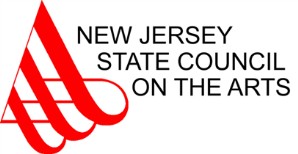 FISCAL YEAR 2015 GRANTS BY COUNTYFISCAL YEAR 2015 GRANTS BY COUNTYFISCAL YEAR 2015 GRANTS BY COUNTYFISCAL YEAR 2015 GRANTS BY COUNTYFISCAL YEAR 2015 GRANTS BY COUNTYFISCAL YEAR 2015 GRANTS BY COUNTYAtlantic CountyAtlantic CountyAtlantic CountyAtlantic CountyAtlantic CountyAtlantic CountyAtlantic City BalletEgg Harbor City$15,687General Operating SupportGeneral Operating SupportAtlantic County Office of Cultural & Heritage AffairsMays Landing$76,327Local Arts ProgramNoyes MuseumOceanville$53,803General Operating SupportGeneral Operating SupportNoyes MuseumOceanville$5,000SNJ - Staffing InitiativeRichard Stockton College/Performing Arts CenterGalloway$101,020General Program SupportGeneral Program SupportRichard Stockton College (State of the Arts)Galloway$200,000Co-Sponsored Project -Economic & Community DevelopmentCo-Sponsored Project -Economic & Community DevelopmentSouth Jersey Cultural AlliancePleasantville$35,732General Operating SupportGeneral Operating SupportSouth Jersey Cultural Alliance (Arts & Business Initiative)Pleasantville$12,289Co-Sponsored Project - Economic & Community DevelopmentCo-Sponsored Project - Economic & Community DevelopmentSouth Jersey Cultural Alliance (Arts & Healing Initiative)Pleasantville$12,765Co-Sponsored Project - AccessCo-Sponsored Project - AccessSouth Jersey Cultural Alliance (Regional Marketing & Tourism Initiative)Pleasantville$125,000Co-Sponsored Project - Economic & Community DevelopmentCo-Sponsored Project - Economic & Community DevelopmentSouth Jersey Cultural Alliance (Technology Initiative)Pleasantville$25,000Co-Sponsored Project - Economic & Community DevelopmentCo-Sponsored Project - Economic & Community DevelopmentTotal$662,623Bergen CountyBergen CountyBergen CountyBergen CountyBergen CountyBergen CountyArt School at Old Church, Inc.Demarest$51,195General Operating SupportGeneral Operating SupportArts Horizons, Inc.Englewood$103,375General Operating SupportGeneral Operating SupportArts Horizons, Inc. (Artist Teacher Institute)Englewood$52,360Co-Sponsored Project - Arts in EducationCo-Sponsored Project - Arts in EducationBergen County Division of Cultural & Historical AffairsHackensack$96,777Local Arts ProgramBergen Performing Arts Center, Inc.Englewood$132,699General Operating SupportGeneral Operating SupportCavanKerry Press, Ltd.Fort Lee$17,436General Operating SupportGeneral Operating SupportCenter for Modern Dance EducationHackensack$14,713General Operating SupportGeneral Operating SupportJCC on the Palisades-Thurnauer School of MusicTenafly$42,615General Program SupportGeneral Program SupportNai-Ni Chen Dance CompanyFort Lee$52,458General Operating SupportGeneral Operating SupportNew Jersey Choral SocietyRidgewood$9,130General Operating SupportGeneral Operating SupportPro Arte ChoraleRidgewood$12,061General Operating SupportGeneral Operating SupportRamapo College Foundation/Berrie Center for the Perf. & Visual ArtsMahwah$29,009General Program SupportGeneral Program SupportTotal$613,828Burlington CountyBurlington CountyBurlington CountyBurlington CountyBurlington CountyBurlington CountyArtPride New Jersey Foundation, Inc. (ArtsPlan/Art Matters)Burlington$80,000Co-Sponsored Project - Economic & Community DevelopmentCo-Sponsored Project - Economic & Community DevelopmentArtPride New Jersey Foundation, Inc. (Discover Jersey Arts)Burlington$525,000Co-Sponsored Project - Economic & Community DevelopmentCo-Sponsored Project - Economic & Community DevelopmentArtPride New Jersey Foundation, Inc. (NJ Arts Ed Partn)Burlington$63,400Co-Sponsored Project - Arts in EducationCo-Sponsored Project - Arts in EducationBurlington County Division of Cultural Affairs & TourismEastampton$84,076Local Arts ProgramPerkins Center for the ArtsMoorestown$132,126General Operating SupportGeneral Operating SupportPerkins Center for the Arts/Folk Art CenterMoorestown$25,000General Program SupportGeneral Program SupportPerkins Center for the Arts (Camden Area Artists in Education)Moorestown$56,118Co-Sponsored Project - Arts in EducationCo-Sponsored Project - Arts in EducationPhilharmonic of Southern NJMoorestown$8,800Arts Project SupportTotal$974,520Camden CountyCamden CountyCamden CountyCamden CountyCamden County Cultural & Heritage CommissionHaddon Township$4,000General Program SupportCamden County Cultural & Heritage CommissionHaddon Township$59,732Local Arts ProgramCamden Repertory TheatreCamden$15,000Arts Project SupportGreater South Jersey Chorus, Inc.Cherry Hill$5,000General Operating SupportMainstage Center for the ArtsBlackwood$27,777General Operating SupportRitz Theatre Company, Inc.Haddon Township$58,390General Operating SupportRutgers-Camden Center for the ArtsCamden$12,750Arts Education Special InitiativesRutgers-Camden Center for the ArtsCamden$163,500General Program SupportSymphony in CCamden$146,329General Operating SupportTotal$492,477Cape May CountyCape May CountyCape May CountyCape May CountyCape May County Division of Culture & HeritageCape May Court House$58,043Local Arts ProgramCape May StageCape May$21,537General Operating SupportCenter for Community ArtsCape May$18,702General Operating SupportEast Lynne Company, Inc.West Cape May$7,453General Operating SupportEast Lynne Theater & NJ Theater Alliance (Family Week at the Theater)West Cape May$47,548Co-Sponsored Project - Economic & Community DevelopmentMid-Atlantic Center for the ArtsCape May$45,000General Program SupportCooper Rossner$3,000Folk Arts ApprenticeshipTotal$201,283Cumberland CountyCumberland CountyCumberland CountyCumberland CountyBay-Atlantic SymphonyBridgeton$36,708General Operating SupportCumberland County College of Fine & Performing Arts CenterVineland$9,565General Program SupportCumberland County Cultural & Heritage CommissionBridgeton$116,165Local Arts ProgramTyrone Ellis, Jr.$3,000Folk Arts ApprenticeshipMillville Development CorporationMillville$28,496General Program SupportRiverfront Renaissance Center for the ArtsMillville$11,583General Operating SupportWheaton Arts & Cultural CenterMillville$466,365General Operating SupportWheaton Arts & Cultural CenterMillville$17,500SNJ - Staffing InitiativeWheaton Arts & Cultural CenterMillville$16,894General Program SupportWheaton Arts & Cultural Center (Folk Arts in Education)Millville$25,000Co-Sponsored Project - Artist ServicesTotal$731,276Essex CountyEssex CountyEssex CountyEssex CountyAljira, Inc.Newark$43,903General Operating SupportArts Unbound, IncOrange$23,750General Operating SupportArtsPowerVerona$49,138General Operating SupportCity Without WallsNewark$17,098General Operating SupportDanmari, Ltd.Montclair$5,648General Operating SupportEssex County Division of Cultural & Historical AffairsVerona$14,754General Program SupportEssex County Division of Cultural & Historical AffairsVerona$124,836Local Arts ProgramFreespace Dance, Inc.Upper Montclair$5,000General Operating SupportGallery AfferoNewark$11,897General Operating SupportGlassRoots, Inc.Newark$26,272General Operating SupportJ.C.C. MetrowestWest Orange$28,844General Program SupportJazz House KidsWest Orange$15,000Arts Project SupportLincoln Park Coast Cultural DistrictNewark$7,266General Program SupportGeneral Program SupportLuna Stage Company, Inc.West Orange$15,582General Operating SupportGeneral Operating SupportMontclair Art MuseumMontclair$271,652General Operating SupportGeneral Operating SupportMontclair Film FestivalMontclair$15,000Arts Project SupportMontclair State University (Fine & Performing Arts)Montclair$49,513General Program SupportGeneral Program SupportMontclair State University/Art GalleriesMontclair$12,828General Program SupportGeneral Program SupportNew Jersey Ballet CompanyLivingston$86,232General Operating SupportGeneral Operating SupportNew Jersey Performing Arts CenterNewark$1,065,433General Operating SupportGeneral Operating SupportNew Jersey Symphony OrchestraNewark$1,116,779General Operating SupportGeneral Operating SupportNew Jersey Tap Ensemble, Inc.Bloomfield$16,814General Operating SupportGeneral Operating SupportNew Jersey Theatre AllianceWest Orange$109,373General Operating SupportGeneral Operating SupportNew Jersey Theatre Alliance (Cultural Access Network)West Orange$39,919Co-Sponsored Project - AccessCo-Sponsored Project - AccessNewark Arts Council, Inc.Newark$30,538General Operating SupportGeneral Operating SupportNewark Boys Chorus SchoolNewark$58,588General Program SupportGeneral Program SupportNewark MuseumNewark$1,000,000General Operating SupportGeneral Operating SupportNewark Public Radio, Inc. WBGO-FMNewark$205,343General Operating SupportGeneral Operating SupportNewark School of the Arts, Inc.Newark$147,163General Operating SupportGeneral Operating SupportNon-Profit Finance Fund (Critical Financial Services)Newark$125,000Co-Sponsored Project - Economic & Community DevelopmentCo-Sponsored Project - Economic & Community DevelopmentPaper Mill PlayhouseMillburn$719,409General Operating SupportGeneral Operating SupportPaper Mill PlayhouseMillburn$9,750Arts Education Special InitiativesArts Education Special InitiativesPushcart PlayersVerona$28,750General Operating SupportGeneral Operating SupportRutgers University/Paul Robeson Art GalleryNewark$14,701General Program SupportGeneral Program SupportSouth Orange Department of Recreation & Cultural AffairsSouth Orange$9,433General Program SupportGeneral Program SupportSouth Orange Performing Arts CenterSouth Orange$30,000General Operating SupportGeneral Operating SupportSumei Multidisciplinary Arts CenterNewark$8,622General Operating SupportGeneral Operating SupportTotal$5,559,828Gloucester CountyGloucester CountyGloucester CountyGloucester CountyGloucester CountyGloucester CountyGloucester County Cultural & Hertitage CommissionSewell$60,113Local Arts ProgramRowan University Foundation/College of Performing ArtsGlassboro$5,000Arts Project SupportRowan University Foundation/College of Communication & Creative ArtsGlassboro$6,000General Program SupportGeneral Program SupportTotal$71,113Hudson CountyHudson CountyHudson CountyHudson CountyHudson CountyHudson CountyHudson County Office of Cultural & Heritage AffairsJersey City$106,343Local Arts ProgramKennedy Dancers, Inc.Jersey City$15,675General Operating SupportGeneral Operating SupportSchola Cantorum on HudsonJersey City$9,149General Operating SupportGeneral Operating SupportThomas A. Edison Media Arts ConsoritumJersey City$15,132General Program SupportGeneral Program SupportTotal$146,299Hunterdon CountyHunterdon CountyHunterdon CountyHunterdon CountyHunterdon CountyHunterdon CountyVasilio Avramidis$3,000Folk Arts ApprenticeshipFolk Arts ApprenticeshipHunterdon Art MuseumClinton$60,514General Operating SupportGeneral Operating SupportHunterdon County Cultural & Heritage CommissionFlemington$66,464Local Arts ProgramNJ Volunteer Lawyers for the ArtsFlemington$10,000General Operating SupportGeneral Operating SupportRiverside SymphoniaLambertville$27,650General Operating SupportGeneral Operating SupportRoxey Ballet CompanyLambertville$15,490General Operating SupportGeneral Operating SupportTotal$183,119Mercer CountyMercer CountyMercer CountyMercer CountyMercer CountyMercer CountyAmerican Boychoir SchoolPrinceton$147,120General Program SupportGeneral Program SupportArts Council of PrincetonPrinceton$50,774General Operating SupportGeneral Operating SupportBoheme Opera CompanyTrenton$19,313General Operating SupportGeneral Operating SupportChildren's Home Society of NJ/TEDITrenton$19,007General Program SupportGeneral Program SupportCouncil of New Jersey Grantmakers (Arts Funder Affinity Group)Trenton$3,200Co-Sponsored Project - Economic & Community DevelopmentCo-Sponsored Project - Economic & Community DevelopmentGrounds For Sculpture, Inc.Hamilton$42,964General Operating SupportGeneral Operating SupportInternational Sculpture CenterHamilton$34,248General Operating SupportGeneral Operating SupportMcCarter Theatre Center of the Performing ArtsPrinceton$626,820General Operating SupportGeneral Operating SupportPetronilla L. T. Menchu$2,998Folk Arts ApprenticeshipFolk Arts ApprenticeshipMercer County Cultural & Heritage CommissionTrenton$96,280Local Arts ProgramMercer County Cultural & Heritage Commission (Senior Citizen Art Show)Trenton$5,000Co-Sponsored Project - AccessCo-Sponsored Project - AccessPassage Theatre CompanyTrenton$22,092General Operating SupportGeneral Operating SupportPeople and Stories/Gente y CuentosTrenton$16,773General Operating SupportGeneral Operating SupportPlanSmart NJ (Arts Build Communities)Trenton$12,500Co-Sponsored Project - Economic & Community DevelopmentCo-Sponsored Project - Economic & Community DevelopmentPrinceton Art Association/ArtworksTrenton$15,000Arts Project SupportPrinceton Festival, A NJ Nonprofit CorporationPrinceton$20,900General Operating SupportGeneral Operating SupportPrinceton GirlchoirPrinceton$30,000General Operating SupportGeneral Operating SupportPrinceton MuseumPrinceton$30,000General Program SupportGeneral Program SupportPrinceton Pro MusicaPrinceton$14,647General Operating SupportGeneral Operating SupportPrinceton Symphony OrchestraPrinceton$45,592General Operating SupportGeneral Operating SupportYoung Audiences of New JerseyPrinceton$133,193General Operating SupportGeneral Operating SupportYoung Audiences of New Jersey (AIE Residencies)Princeton Twp.$120,000Co-Sponsored Project - Arts in EducationCo-Sponsored Project - Arts in EducationTotal$1,508,421Middlesex CountyMiddlesex CountyMiddlesex CountyMiddlesex CountyMiddlesex CountyMiddlesex CountyAmerican Repertory Ballet CompanyNew Brunswick$20,000Arts Education Special InitiativeArts Education Special InitiativeAmerican Repertory Ballet CompanyNew Brunswick$175,551General Operating SupportGeneral Operating SupportBrodsky Center for Print & Paper at Rutgers UniversityNew Brunswick$13,139General Program SupportGeneral Program SupportCrossroads Theatre CompanyNew Brunswick$26,125General Operating SupportGeneral Operating SupportGeorge Street PlayhouseNew Brunswick$160,687General Operating SupportGeneral Operating SupportMiddlesex County Cultural & Heritage CommissionNew Brunswick$17,353General Program SupportGeneral Program SupportMiddlesex County Cultural & Heritage CommissionNew Brunswick$173,696Local Arts ProgramRutgers University/Institute for Women and ArtNew Brunswick$15,263General Program SupportGeneral Program SupportRutgers University/Jane Voorhees Zimmerli Art MuseumNew Brunswick$137,580General Program SupportGeneral Program SupportState Theatre Regional Arts Center at New BrunswickNew Brunswick$294,844General Operating SupportGeneral Operating SupportDiane D. Valencia$3,000Folk Arts ApprenticeshipFolk Arts ApprenticeshipVSA Arts of New JerseyNew Brunswick$12,196General Operating SupportGeneral Operating SupportTotal$1,049,434Monmoth CountyMonmoth CountyMonmoth CountyMonmoth CountyMonmoth CountyMonmoth CountyAlgonquin ArtsManasquan$49,895General Operating SupportGeneral Operating SupportArts & Education CenterMatawan$33,293General Operating SupportGeneral Operating SupportCount Basie Theatre, Inc.Red Bank$178,815General Operating SupportGeneral Operating SupportMonmouth County Arts Council, Inc.Red Bank$166,842Local Arts ProgramLocal Arts ProgramMonmouth Museum & Cultural CenterLincroft$23,750General Program SupportGeneral Program SupportMonmouth UniversityWest Long Branch$42,681General Program SupportGeneral Program SupportNew Jersey Repertory CompanyLong Branch$23,894General Operating SupportGeneral Operating SupportTwo River Theater CompanyRed Bank$118,812General Operating SupportGeneral Operating SupportTotal$637,982Morris CountyMorris CountyMorris CountyMorris CountyMorris CountyMorris CountyRichard Cimino$3,000Folk Arts ApprenticeshipFolk Arts ApprenticeshipGrowing Stage, The Children's Theatre of NJNetcong$26,863General Operating SupportGeneral Operating SupportHellenic Dancers of NJStirling$5,202General Operating SupportGeneral Operating SupportMayo PAC [South Street Theater/The Community Theater]Morristown$19,256Arts Education Special InitiativesArts Education Special InitiativesMayo PAC [South Street Theater/The Community Theater]Morristown$170,717General Operating SupportGeneral Operating SupportMorris Arts (Artists Career Development Workshop)Morristown$5,000Co-Sponsored Project - Artist ServicesCo-Sponsored Project - Artist ServicesMorris ArtsMorristown$103,080Local Arts ProgramLocal Arts ProgramMorris MuseumMorristown$149,262General Operating SupportGeneral Operating SupportMorris Museum (Arts Annual/Crafts)Morristown$14,000Co-Sponsored Project - Artist ServicesCo-Sponsored Project - Artist ServicesPlaywrights Theatre of New JerseyMadison$43,170General Operating SupportGeneral Operating SupportPlaywrights Theatre of New Jersey (NJ Writers' Project)Madison$106,600Co-Sponsored Project - Arts in EducationCo-Sponsored Project - Arts in EducationPlaywrights Theatre of New Jersey (Poetry Out Loud)Madison$72,000Co-Sponsored Project - Arts in EducationCo-Sponsored Project - Arts in EducationShakespeare Theatre of New JerseyMadison$157,717General Operating SupportGeneral Operating SupportTotal$875,867Ocean CountyOcean CountyOcean CountyOcean CountyOcean CountyOcean CountyBarnegat Bay Decoy & Baymen's MuseumTuckerton$16,250Arts Education Special InitiativesArts Education Special InitiativesBarnegat Bay Decoy & Baymen's MuseumTuckerton$22,404General Program SupportGeneral Program SupportGarden State PhilharmonicToms River$29,492General Operating SupportGeneral Operating SupportJoseph P. Hayes Surflight TheatreBeach Haven$103,610General Operating SupportGeneral Operating SupportLong Beach Island Foundation of the Arts & SciencesLoveladies$25,441General Program SupportGeneral Program SupportOcean County Cultural & Heritage CommissionToms River$80,145Local Arts ProgramLocal Arts ProgramStrand Ventures, Inc.Lakewood$45,874General Operating SupportGeneral Operating SupportTotal$323,216Passaic CountyPassaic CountyPassaic CountyPassaic CountyPassaic CountyPassaic CountyPassaic County Community College/Poetry CenterPaterson$17,612General Program SupportGeneral Program SupportPassaic County Community College/Theater & Poetry ProgramPaterson$7,810General Program SupportGeneral Program SupportPassaic County Cultural & Heritage CouncilPaterson$97,977Local Arts ProgramLocal Arts ProgramWilliam Paterson University/University GalleriesWayne$19,247General Operating SupportGeneral Operating SupportWilliam Paterson University/Shea CenterWayne$34,405General Program SupportGeneral Program SupportTotal$177,051Salem CountySalem CountySalem CountySalem CountySalem CountySalem CountyAppel Farm Arts & Music CenterElmer$15,135Arts Education Special InitiativesArts Education Special InitiativesAppel Farm Arts & Music CenterElmer$311,410General Operating SupportGeneral Operating SupportSalem County College FoundationCarney's Point$7,500Arts Project SupportArts Project SupportSalem County Cultural & Heritage CommissionSalem$46,843Local Arts ProgramLocal Arts ProgramTotal$380,888Somerset CountySomerset CountySomerset CountySomerset CountyCenter for Contemporary ArtBedminster$18,547General Operating SupportDiscovery Orchestra, Inc.Warren$25,460General Operating SupportMatheny Medical & Educational CenterPeapack$34,267General Program SupportPrintmaking Center of New JerseySomerville$11,507General Operating SupportSomerset County Cultural & Heritage CommissionSomerville$72,349Local Arts ProgramTotal$162,131Sussex CountySussex CountySussex CountySussex CountyPeters Valley Craft CenterLayton$78,366General Operating SupportSussex County Arts & Heritage CouncilNewton$54,996Local Arts ProgramTotal$133,362Union CountyUnion CountyUnion CountyUnion CountyArts Guild of NJRahway$7,120General Operating SupportCarolyn Dorfman Dance CompanyUnion$34,513General Operating SupportDance/New JerseyFanwood$9,341General Operating SupportDreamcatcher Repertory TheatreSummit$5,000General Operating SupportInstitute of Music for ChildrenElizabeth$22,000General Operating SupportJudith Wharton Music CenterBerkeley Heights$35,000General Operating SupportKean University/Premiere StagesUnion$17,228General Program SupportVincent Kuhn, Jr.$3,000Folk Arts ApprenticeshipMusic For All Seasons, Inc.Scotch Plains$27,775General Operating SupportNew Jersey Festival OrchestraWestfield$55,000General Operating SupportNew Jersey Intergenerational OrchestraBerkeley Heights$5,123General Operating SupportNew Jersey Youth TheatreWestfield$36,308General Operating SupportTheater Project of New JerseyUnion$7,000General Operating SupportUnion County Office of Cultural & Heritage AffairsElizabeth$144,813Local Arts ProgramUnion County Performing Arts CenterRahway$29,209General Operating SupportVisual Arts Center of New JerseySummit$101,342General Operating SupportTotal$539,772Warren CountyWarren CountyWarren CountyWarren CountyCentenary Performing Arts GuildHackettstown$15,277General Program SupportWarren County Cultural & Heritage CommissionOxford$66,441Local Arts ProgramTotal$81,718Out of State & To Be DeterminedOut of State & To Be DeterminedOut of State & To Be DeterminedOut of State & To Be DeterminedMid Atlantic Arts Foundation (Artists Fellowship Program)N/A$217,867Co-Sponsored Project - Artist ServicesTo Be Determined (Artists Career Development Workshop)N/A$5,000Co-Sponsored Project - Artist ServicesTotal$222,867Grand Total$15,729,073